Міжнародна виставка виробів з пластику «Afghan Plast Expo»За інформацією Міністерства закордонних справ України в період з 02 по 05 травня 2017 року відбудеться Перша міжнародна виставка виробів з пластику «Afghan Plast Expo» у м. Кабул (Афганістан) в Палаці «Уранус».Головною ціллю заходу буде привернення уваги інвесторів, виробників та експортерів до індустрії виготовлення пластику в Афганістані, що, на думку організаторів, позитивно вплине на технології виробництва, якість товарів та міжнародний маркетинг афганської продукції. Докладна інформація по заходу доступна за посиланням http://afghanplast.af/. Реєстраційна форма додається нижче.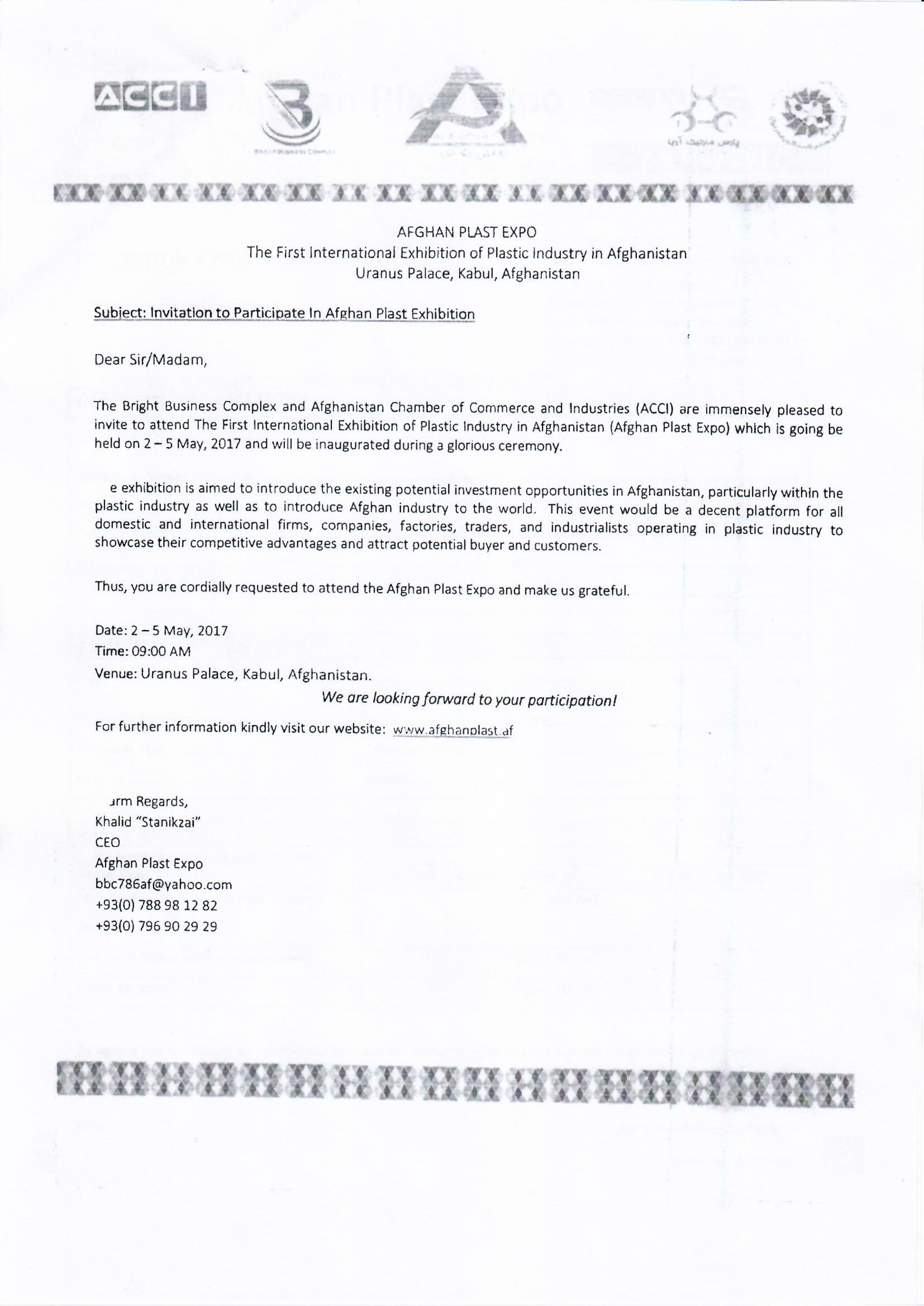 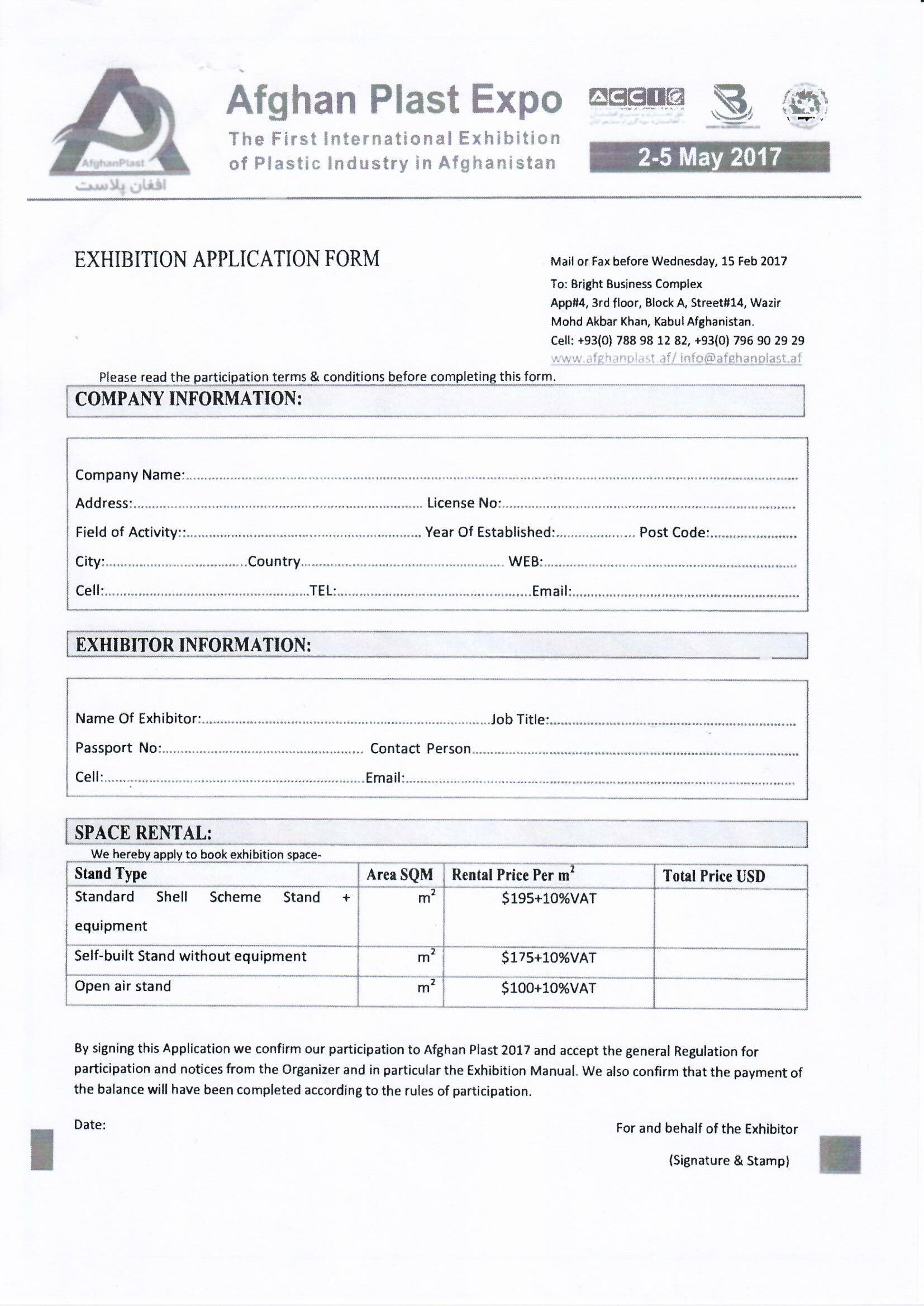 